Baustein 4:		Modelle verdeutlichen die Atmung - Bauchatmung 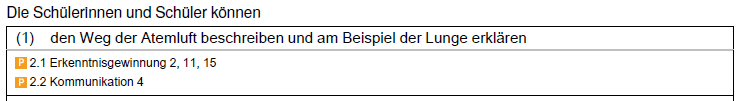 BP2016BW-ALLG-GYM-BIO/InhaltlicherStand:23.März2016/PDFgeneriertam07.04.201600:24Methodisch-didaktische Hinweise:Mit Hilfe von Funktionsmodellen soll das Prinzip der Zwerchfell- oder Bauchatmung verdeutlicht werden. Bauanleitungen zu low-cost-Modellen finden sich in Baustein 3 (203_ab_lungenfunktionsmodelle_bau). Schwierigkeiten bereitet den Schülerinnen und Schüler unter Umständen, dass das Zwerchfell im entspannten Zustand von den Organen nach oben gedrückt wird (im Modell wird die Gummimembran durch das Eindrücken "gespannt") und somit die Luft ausströmt (= ausatmen). Auf die Betrachtung des Drucks wurde bewusst verzichtet, da dieser nicht mehr im Bildungsplan 2016 / Physik berücksichtigt wird. Das Material geht nicht auf die Aspekte Rippenfell, Pleuraspalt und Lungenfell ein. Hierzu bietet sich bei Bedarf an, einen weiteren Modellversuch durchzuführen (s. Abb. rechts). 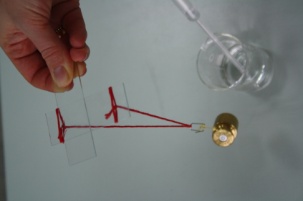 Das Material kann in Kombination mit Baustein 5 (205_ab_modell_brustatmung.docx) gruppenteilig bearbeitet werden. Zur Ergebnissicherung bieten sich die AB in Variante B (Niveau **) an. 
(Tipp: Doppelblatt auf DIN A4 verkleinern) Die Begriffskärtchen können bei Variante B unterstützend als Hilfe eingesetzt werden. A	 	Modelle verdeutlichen die Atmung - Bauchatmung* Je nach Belastung atmen wir auf unterschiedliche Weise. In Ruhe atmen wir bevorzugt mit Hilfe des Zwerchfells. Man nennt diese Form der Atmung Bauch- oder Zwerchfellatmung.1. Lege die Hände leicht auf den Bauch und atme in Ruhe ein und aus. Versuche dabei "in die Hände" 
	 zu atmen! Beschreibe deine Beobachtung.2. Vergleiche den Bau des Atmungsapparates mit dem Modell. Verbinde einander entsprechende 
	 Strukturen mit Pfeilen und benenne diese. 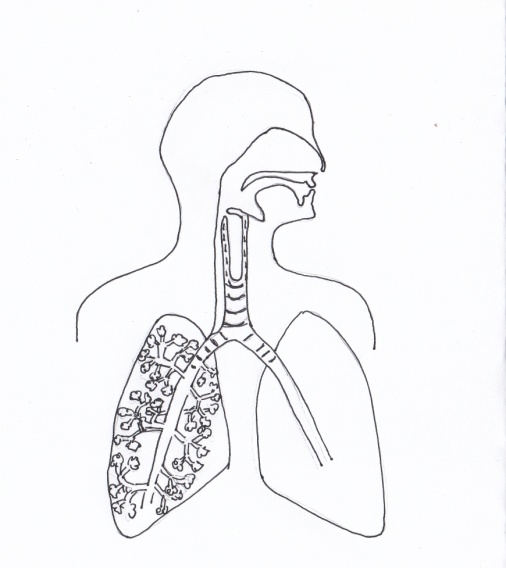 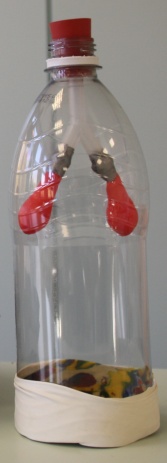 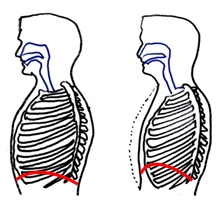 3. Drücke mit der Hand die untere Gummimembran leicht 
nach innen und lass wieder los. Beobachtung:    	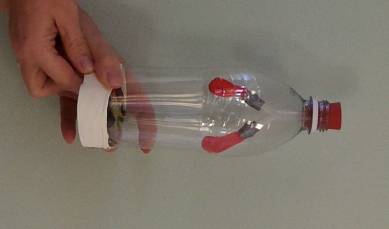 4. Ordne die Begriffskärtchen zu und erläutere mit Hilfe von Abb. 3 die Bauchatmung. Trage einströmende bzw. ausströmende Luft mit Pfeilen ein.A/B		 		Begriffskärtchen - Bauchatmung* A/B				Begriffskärtchen - Bauchatmung* A/B		 		Begriffskärtchen - Bauchatmung* B			Modelle verdeutlichen die Atmung - Bauchatmung**Je nach Belastung atmen wir auf unterschiedliche Weise. In Ruhe atmen wir bevorzugt mit Hilfe des Zwerchfells. Man nennt diese Form der Atmung Bauch- oder Zwerchfellatmung.1. Lege die Hände leicht auf den Bauch und atme in Ruhe ein und aus. Versuche dabei "in die Hände" 
	 zu atmen! Beschreibe deine Beobachtung.Modelle helfen, biologische Vorgänge besser zu verstehen. Sie vereinfachen und reduzieren Strukturen oder Prozesse auf das Wesentliche. 2. Vergleiche den Bau des Atmungsapparates mit dem Modell. Ordne die folgenden Begriffe zu:3. Drücke mit der Hand die untere Gummimembran leicht nach innen und lass sie wieder los. 
Beobachtung: 4. Übertrage mit Hilfe der Abbildungen die Vorgänge im Modell auf die Bauchatmung. Trage einströmende bzw. ausströmende Luft mit Pfeilen ein.5. Ergänze die Tabelle und erläutere die Vorgänge bei der Bauchatmung: (Hilfe: Begriffskärtchen)C		Modelle verdeutlichen die Atmung - Bauchatmung***Modelle helfen, biologische Vorgänge besser zu verstehen. Sie vereinfachen und reduzieren Strukturen oder Prozesse auf das Wesentliche. So kann man den Vorgang der Atmung mit Hilfe von Modellen veranschaulichen.Je nach Belastung atmen wir auf unterschiedliche Weise. In Ruhe atmen wir bevorzugt mit Hilfe des Zwerchfells. Man nennt diese Form der Atmung Bauch- oder Zwerchfellatmung.1. Lege die Hände leicht auf den Bauch und atme in Ruhe ein und aus. Versuche dabei "in die Hände" 	 zu atmen! Beschreibe deine Beobachtung.2. Untersuche den Vorgang der Bauchatmung mit dem vorliegenden Modell und Abb. 2.
Welche Strukturen im Modell entsprechen welchen Bestandteilen des Atmungsapparats?Simuliere den Vorgang a) des Einatmens und b) des Ausatmens!Welche Strukturen sind dabei beteiligt? Wie verändern Sie sich? Beschreibe!
Trage einströmende bzw. ausströmende Luft mit Pfeilen in Abb. 2 ein.
3. Fasse deine Erkenntnisse in einer Tabelle zusammen. Betrachte Zwerchfellmuskulatur, 	 	Zwerchfell sowie das Volumen im Brustraum. Unterscheide zwischen Ein- und Ausatmen. 4. Formuliere mit Hilfe deiner Tabelle einen Text, in dem du den Vorgang der Bauch- oder Zwerch-
	 fellatmung erläuterst. (Alternativ: Drehe ein kurzes Erklärvideo!)5. Eine andere Form der Atmung ist die Brustatmung, bei der sich der gesamte Brustkorb hebt und 
	 senkt (Abb. 3). Diskutiere Vor- und Nachteile beider Formen der Atmung. 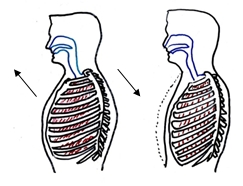 Baustein 4: 			Funktionsmodelle - Bauchatmung 	 	 Lösung1. Bei der Bauchatmung hebt sich der Bauch beim Einatmen; beim Ausatmen senkt er sich. 2. Vergleiche den Bau des Atmungsapparates mit dem Modell. Ergänze die Tabelle:3. Drücke mit der Hand die untere Gummimembran leicht nach innen und lass sie wieder los. 
Beobachtung: a) Eindrücken: die Luftballons werden zusammengedrückt; Luft strömt aus.b) Loslassen: die Luftballons füllen sich mit Luft; Luft strömt ein.4. Übertrage die Vorgänge im Modell auf die Atmung. Unterscheide zwischen Ein- und Ausatmen.a) Ausatmen: Luft strömt aus der Lunge aus; b) Einatmen: Luft strömt ein. (s. 5.)5. Ergänze die folgende Tabelle und erläutere daran die Vorgänge bei der Bauchatmung:Beim Einatmen kontrahiert die Zwerchfellmuskulatur, das Zwerchfell wird gespannt und flacht sich ab. Das Volumen im Brustraum wird vergrößert und Luft strömt in die Lunge ein. 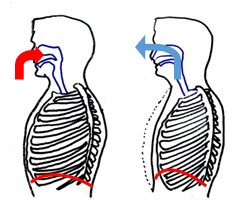 Beim Ausatmen erschlafft die Zwerchfellmuskulatur und das Zwerchfell wölbt sich (durch die inneren Organe) nach oben. Das Volumen im Brustraum wird verkleinert und Luft strömt aus der Lunge. (Bauchatmung ist eine energiesparende Form der Atmung.) 	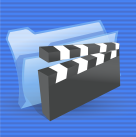 231_Bauchatmung.mp4 BausteinAufgabeMaterialNiveauAFunktionsmodell anwenden und auf die Atmung übertragenHilfe: BegriffskärtchenAB, Modell, Begriffskärtchen*BFunktionsmodell anwenden und auf die Atmung übertragen (ggf. Hilfe) AB, Modell, 
ggf. Begriffskärtchen als Hilfe**CFunktionsmodell anwenden und auf die Atmung übertragen Verschiedene Formen der Ergebnissicherung anwenden: Tabelle, Text, ErklärvideoAB, ModellGgf. Videokamera, PC***LösungLösungsblatt für alle drei AB231_Bauchatmung.mp4 Formative Elemente:221_ab_diagnosebogen_atmung.docx222_clicker_atmung.pptxLösungsblattEinatmenAusatmenEinatmenAusatmenZwerchfellmuskulaturZwerchfellVolumen im BrustraumLuft strömt...auskontrahiertvergrößertwölbt sichentspannt verringert wird gespannteinauskontrahiertvergrößertwölbt sichentspannt verringert wird gespannteinauskontrahiertvergrößertwölbt sichentspannt verringert wird gespannteinEinatmenAusatmenModellWirklichkeitFlascheY-RohrKleine LuftballonsGummimembran 
(großer Luftballon)EinatmenAusatmenZwerchfellmuskulaturZwerchfellVolumen im BrustraumLuft strömt...EinatmenAusatmenModellWirklichkeitFlascheBrustkorbY-RohrLuftröhre, BronchienKleine LuftballonsLungenflügelGummimembran ZwerchfellEinatmenAusatmenZwerchfellmuskulaturkontrahiertentspanntZwerchfellwird gespanntwölbt sichVolumen im BrustraumvergrößertverringertLuft strömt...einaus